Администрация Дзержинского районаКрасноярского краяПОСТАНОВЛЕНИЕс. Дзержинское18.10.2017										№ 589-пО дополнительных мерах по охране жизни и здоровья людей на водных объектах на территории Дзержинского района в зимний период 2017-2018 гг.На основании Федерального закона № 68-ФЗ от 21.12.1994 года «О защите населения и территорий от чрезвычайных ситуаций природного и техногенного характера», Федерального закона № 131 от 06.10.2003 года «Об общих принципах организации местного самоуправления в Российской Федерации», руководствуясь ст. 19 Устава района, ПОСТАНОВЛЯЮ:1. Утвердить «План мероприятий по охране жизни и здоровья людей на водных объектах на территории Дзержинского района в зимний период 2017-2018 гг.» согласно приложению.2. Контроль за исполнением постановления возложить на заместителя главы района по сельскому хозяйству и оперативному управлению С.Н. Сухарева.3. Постановление вступает в силу в день, следующий за днём его официального опубликования.Первый заместительглавы Дзержинского района						В.Н. ДергуновПриложениек постановлению администрации районаот 18.10.2017 № 589-пПЛАНмероприятий по охране жизни и здоровья людей на водных объектах на территории Дзержинского района в зимний период 2017-2018 гг.№ п/пНаименование мероприятийСроки исполненияОтветственный за исполнение12341.Совершенствование системы оповещения о возникновении техногенных, природных и экологических ЧС, доведение сигналов до спасательных формированийПостоянноСпециалист по ГО и ЧС, директор ЕДДС района, главы сельсоветов2.Доведение через средства массовой информации до населения правил безопасного поведения на водных объектах в зимний периодПостоянноСпециалист по ГО и ЧС, главы сельсоветов3.Проведение профилактической работы в местах большого скопления людей на водоёмахДо 01.12.2017г.Главы сельсоветов4.Выставление на водоёмах знаков безопасностиДо 01.12.2017г.Главы сельсоветов5.Определить состав групп экстренного реагирования по мероприятиям обеспечения безопасности людей на водных объектах из числа должностных лиц администраций, сотрудников правоохранительных органов и других заинтересованных организаций, с целью организации дежурства и патрулирования (при необходимости)До 01.12.2017гГлавы сельсоветов, Начальник ОП №1 МО МВД РФ «Абанский» (по согласованию), специалист по ГО и ЧС6.Определить сотрудников отделения внутренних дел, закрепленных за муниципальными образованиями района по обеспечению общественного порядка на водных объектах в зимний периодДо 01.12.2017гНачальник ОП №1 МО МВД РФ «Абанский» (по согласованию)7.Определить список медицинских учреждений и медицинских работников, закрепленных за муниципальными образованиями района, по оказанию медицинской помощи людям, пострадавшим на водных объектах в зимний периодДо 01.12.2017гГлавный врач КГБУЗ «Дзержинская РБ»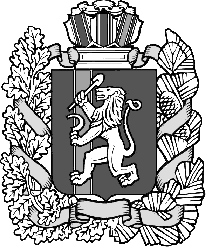 